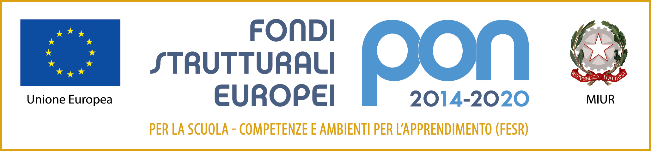 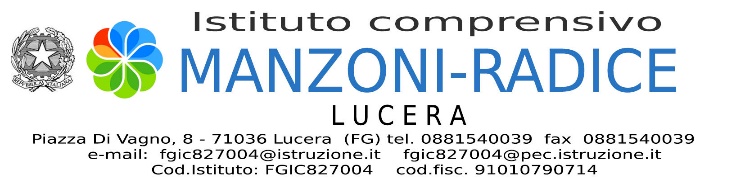 Fondi Strutturali Europei – Programma Operativo Nazionale “Per la scuola, competenze e ambienti per l’apprendimento” 2014-2020. Obiettivo Specifico 10.2 Miglioramento delle competenze chiave degli allievi - Azione 10.2.2 - Azioni di integrazione e potenziamento disciplinari di base (lingua italiana, lingue straniere, matematica, scienze, nuove tecnologie e nuovi linguaggi).Sotto-azioni  10.2.2.A Competenze di base.Progetto GLI ALFABETI PER DIVENTARE GRANDI - Codice  identificativo 10.2.2A-FSEPON-PU-2017- 46Modulo: “Scienziati tra i fornelli”GRAFICI DI SINTESI VALUTAZIONE FINALEDalla lettura dei grafici relativi agli esiti dei test somministrati ai corsisti al termine del percorso formativo, si evince per le tre  competenze prese in considerazione situazioni diverse, relativamente ai quattro livelli, che dal più basso al più alto sono: iniziale, base, intermedio, avanzato. Per quanto riguarda la Competenza Esperienziale la percentuale maggiore dei corsisti si posiziona nel livello “intemedio” che è un livello alto, seguita dalla percentuale che si trova nel livello “iniziale” che è il più basso di tutti e da quella che rinveniamo nel livello “base” che è il livello della sufficienza; la percentuale più bassa dei corsisti si posiziona nel livello “avanzato” che è il livello più alto in assoluto. Prendendo in esame, invece, la Competenza Descrittiva-Espositiva la percentuale più alta dei corsisti si ritrova nel livello “avanzato”, seguita da una percentuale ugualmete alta  di alunni che si posiziona nel livello “intermedio” mentre nessun alunno si posiziona nel livello “base” ed un solo alunno si trova nel livello “iniziale”. Relativamente alla Competenza Inferenziale la percentuale più alta dei corsisti la ritroviamo nel livello “intermedio”, seguita dalla stessa percentuale di corsisti  nel livello “avanzato” e nel livello “base”; un solo alunno lo troviamo nel livello “iniziale”, il più basso. 